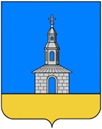 РОССИЙСКАЯ ФЕДЕРАЦИЯ ИВАНОВСКАЯ ОБЛАСТЬЮРЬЕВЕЦКИЙ МУНИЦИПАЛЬНЫЙ РАЙОНСОВЕТ ЮРЬЕВЕЦКОГО ГОРОДСКОГО ПОСЕЛЕНИЯ ТРЕТЬЕГО СОЗЫВА155453, Ивановская обл., г. Юрьевец, ул. Тарковского, д.1ател. (493-37) 2-11-54, e-mail: gorod-yurevec@yandex.ru РЕШЕНИЕот 29 января 2016 года								№ 8О внесении изменений в решение Совета городского поселения от 28.11.2013 г.   № 121 «Об утверждении порядка формирования маневренного фонда Юрьевецкого городского поселения»      В соответствии с ФЗ №131 от 06.10.2003г., решением Совета Юрьевецкого городского поселения от 02.10.2015 № 10 «О ликвидации Администрации Юрьевецкого городского поселения Юрьевецкого муниципального района Ивановской области», Совет Юрьевецкого городского поселения РЕШИЛ:1.Пункт 3 решения изложить в следующей редакции: «3.Настоящее решение разместить на официальном сайте администрации Юрьевецкого муниципального района».2.Пункт 4 решения отменить3.Подпункт 2.12 Порядка изложить в следующей редакции: « 2.12.  Включение жилого помещения в специализированный жилищный фонд с отнесением такого помещения к маневренному фонду и исключения жилого помещения из указанного фонда осуществляется на основании постановления администрации Юрьевецкого муниципального района». 4. Подпункт 3.1 Порядка изложить в следующей редакции:«3.1. Составляет списки граждан, подлежащих выселению в маневренный фонд и представляет их в администрацию Юрьевецкого муниципального района за год до начала капитального ремонта или реконструкции жилых домов, а в случае чрезвычайной ситуации, сложившейся в результате аварии, опасного природного явления, катастрофы, стихийного или иного бедствия (в том числе пожар), в течение 10 рабочих дней или немедленно».5. Подпункт 3.2 Порядка изложить в следующей редакции:«3.2 Представляет в администрацию Юрьевецкого муниципального района за год до начала ремонта или реконструкции жилого дома заявку на требуемое количество жилых помещений под переселение в маневренный фонд, а в случае чрезвычайной ситуации, сложившейся в результате аварии, опасного природного явления, катастрофы, стихийного или иного бедствия (в том числе пожар), в течение 10 рабочих дней или немедленно».6.   Подпункт 3.6 Порядка изложить в следующей редакции:«3.6 При отсутствии договора с управляющей организацией на управление жилыми помещениями маневренного фонда выполнение пунктов 3.1-3.5. данного порядка возлагается на администрацию Юрьевецкого муниципального района».7. Пункт 4 Порядка изложить в следующей редакции:«4. Администрация Юрьевецкого муниципального района».8. Подпункт 4.1 Порядка изложить в следующей редакции:«4.1 Администрация Юрьевецкого муниципального района:- производит расчет потребности в жилых помещениях маневренного фонда и представляет его, как предложение на рассмотрение жилищной комиссии администрации Юрьевецкого муниципального района;- принимает от граждан заявления и необходимый пакет документов о предоставлении им жилых помещений в маневренном фонде;- предоставляет на рассмотрение жилищной комиссии администрации Юрьевецкого муниципального района вопрос об отнесении жилых помещений к маневренному фонду и об исключении из него».9.  Подпункт 4.4 Порядка изложить в следующей редакции:«4.4 На основании принятых решений администрации Юрьевецкого муниципального района о расселении граждан из жилых домов, многоквартирных домов в связи с капитальным ремонтом или реконструкцией составляет обобщенные списки жилых домов, многоквартирных домов, включенных в план капитального ремонта или реконструкции».10. Подпункт 5.1 Порядка изложить в следующей редакции:«5.1 Граждане, указанные в пункте 2.1, обращаются в администрацию Юрьевецкого муниципального района с заявлением о предоставлении жилого помещения в маневренном фонде, представив следующие документы:- личное заявление, подписанное всеми совершеннолетними членами семьи с приложением копий паспортов всех членов семьи и копии свидетельств о рождении детей;- документы, подтверждающие состав семьи (свидетельство о рождении, свидетельство о заключении брака, решение об усыновлении (удочерении), судебное решение о признании членом семьи и нанимателя (собственника) жилого помещения и другие, в случае необходимости документы;- выписку из домой книги по месту регистрации (для граждан, проживающих в частных домах) или справку о составе семьи (для граждан, проживающих в квартирах);- документы, подтверждающие право пользования жилым помещением, занимаемым заявителем и членами его семьи (договор, ордер, решение о предоставлении жилого помещения);- справку органов государственной регистрации о наличии или отсутствии жилых помещений на праве собственности по месту постоянного жительства   членов семьи, предоставляемая каждым дееспособным членом семьи заявителя;- выписку из технического паспорта жилого помещения, занимаемого заявителем и членами его семьи;- копию лицевого счета (справку об отсутствии задолженности);- копию решения суда, вступившего в законную силу, в случае обращения взыскания на жилые помещения;- копию, вступившего в законную силу, решения суда (при обращении взыскания на жилые помещения) документы, подтверждающие юридический факт наступления случаев (событий), предусмотренный пунктами 2.1.1-2.1.4 настоящего порядка».11. Подпункт 5.2. Порядка изложить в следующей редакции:«5.2 При наличии всех документов, указанных в пункте 5.1 администрация Юрьевецкого муниципального района формирует пакет документов и издает постановление администрации Юрьевецкого муниципального района   о предоставлении (отказе в предоставлении) жилого помещения в маневренном фонде Срок рассмотрения заявлений граждан на предоставление жилого помещения в маневренном жилом фонде составляет более 30 рабочих дней со дня подачи соответствующего заявления и пакета вышеперечисленных документов в администрацию Юрьевецкого муниципального района».Отказ в предоставлении жилого помещения в маневренном фонде может быть обжалован в судебном порядке в соответствии с действующим законодательством РФ.12. Подпункт 5.3 Порядка изложить в следующей редакции:«5.3 Постановление администрации Юрьевецкого муниципального района об отказе в предоставлении жилого помещения в маневренном жилом фонде издается в случаях выявления у гражданина и (или) членов его семьи на территории Юрьевецкого городского поселения жилых помещений на праве собственности или на праве пользования; выявления в предоставленных им (или иными должностными лицами) документах сведений, не соответствующих действительности».Глава Юрьевецкогогородского поселения                                                           С.А.Баранова